Publicado en   el 29/05/2014 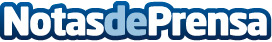 El Honda Collection Hall, a un tiro de clic gracias a GoogleDatos de contacto:Nota de prensa publicada en: https://www.notasdeprensa.es/el-honda-collection-hall-a-un-tiro-de-clic Categorias: Automovilismo Industria Automotriz http://www.notasdeprensa.es